Governor Newsletter		  							Spring Term 2018Spring Term Highlights 2018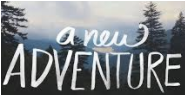 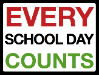 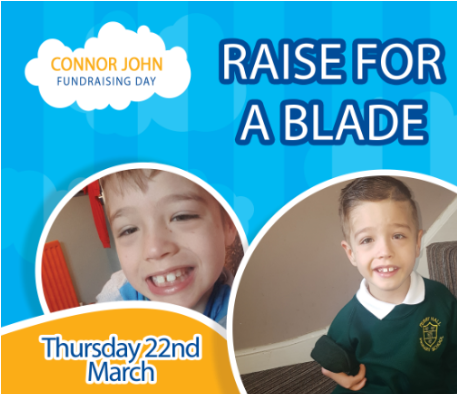 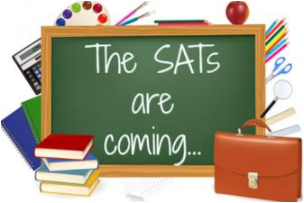 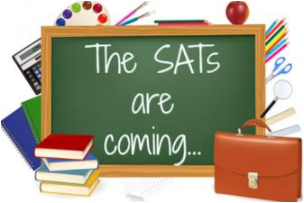 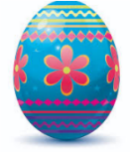 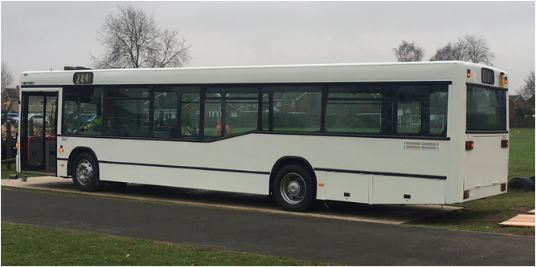 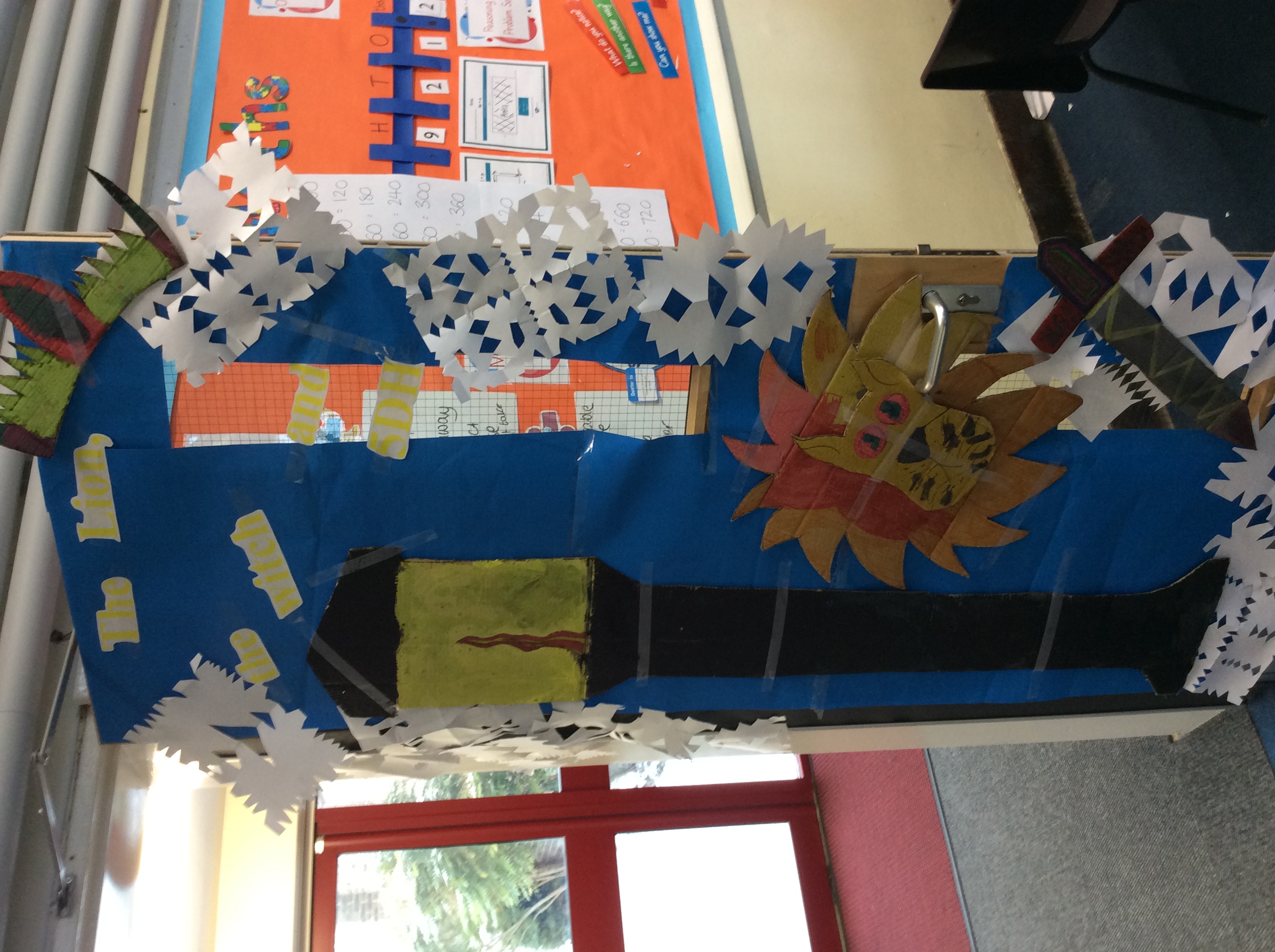 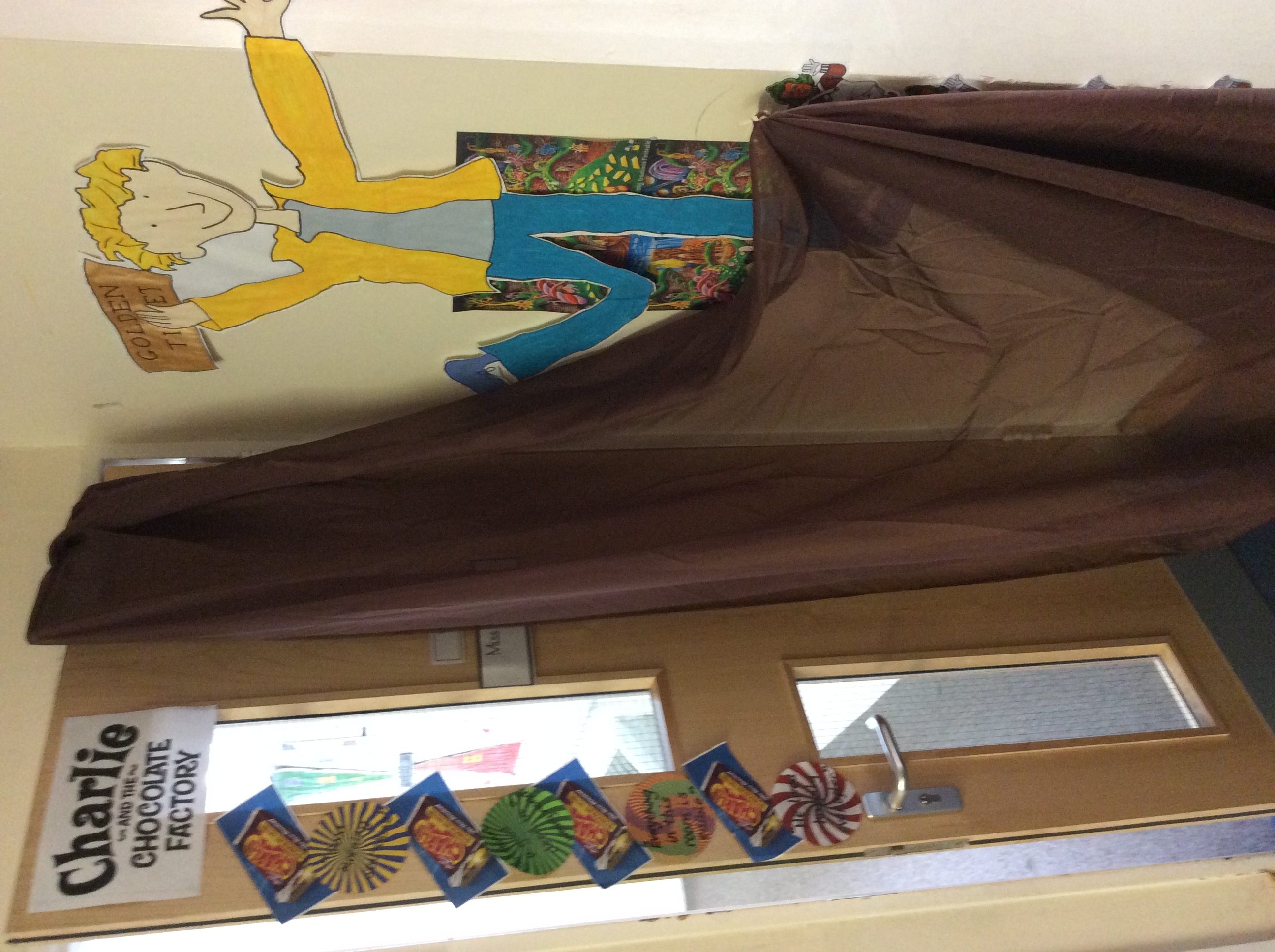 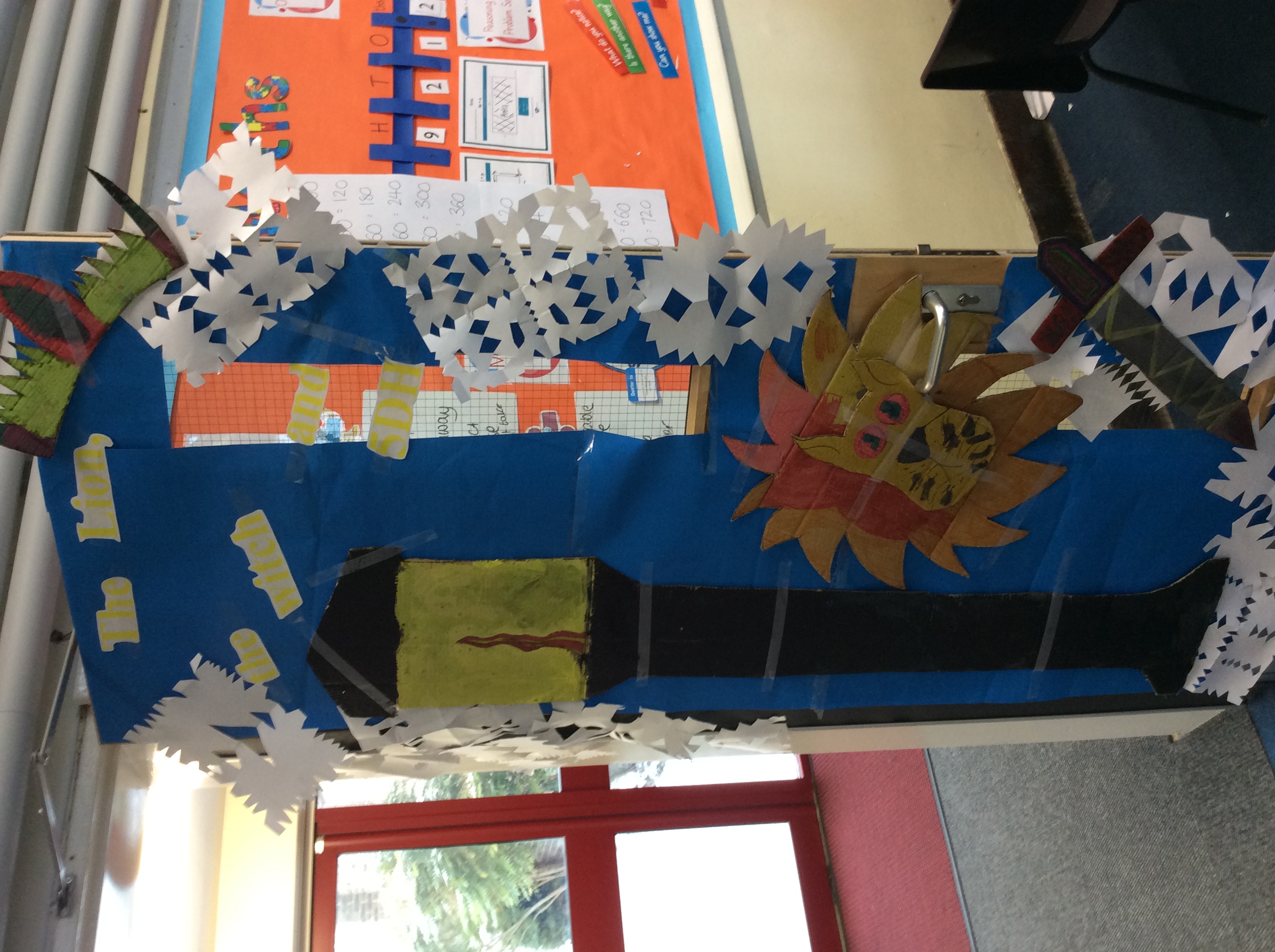 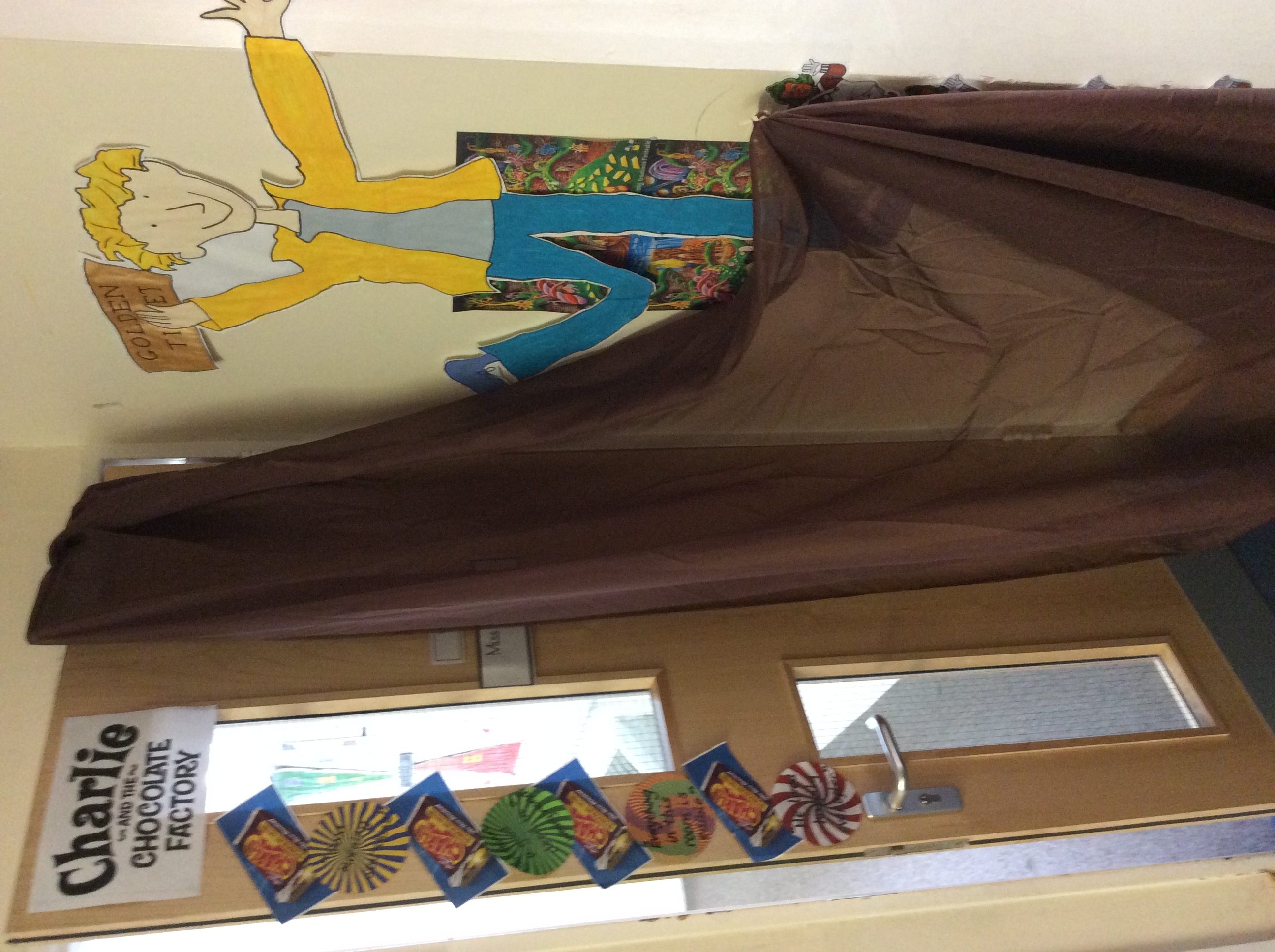 